NATIONAL ASSEMBLYQUESTION FOR WRITTEN REPLY QUESTION NO.: 1029				Mrs D Robinson (DA) to ask the Minister of Communications:With regard to the Report of the Ad Hoc Committee on SABC Inquiry and in light of the overwhelming evidence of external interference and noncompliance with the Broadcasting Act, Act 4 of 1999, the Companies Act, Act 71 of 2008, and other relevant legislation, (a) what is the progress on the implementation of the recommendations of the specified ad hoc committee that the (i) new board takes reasonable steps to regularise previous decisions that may pose a financial or legal risk and (ii) interim board investigate the validity of the memorandum of incorporation that was signed in October 2014 and (b) what is the set deadline for achieving each recommendation?											NW1157E REPLYProgress Report on the Implementation of the Recommendations of the Report of the Ad Hoc Committee on the SABC Board Inquiry has been presented to the Parliament Portfolio Committee on Communications on Tuesday, 13 June 2017. The Interim SABC Board is working with speed for achieving each recommendation.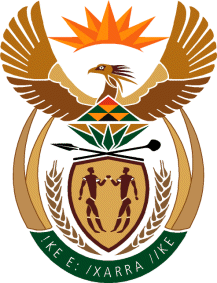 MINISTRY OF COMMUNICATIONS
REPUBLIC OF SOUTH AFRICAPrivate Bag X 745, Pretoria, 0001, Tel: +27 12 473 0164   Fax: +27 12 473 0585Tshedimosetso House,1035 Francis Baard Street, Tshedimosetso House, Pretoria, 1000